350020 Краснодар – Россия,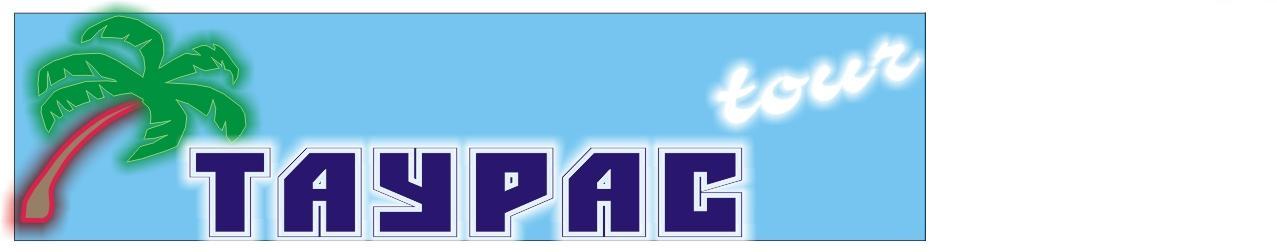 Юридический адрес:ул.Красная, 180                                                                                                                  Почтовый адрес: ул. Красная, 180тел: (861)259-33-19тел/факс: (861) 210-98-02E-mail:n.tautas-tour@mail.ruГостиница «ВЛАДИКАВКАЗ» расположена в самом центре г. Владикавказа, на набережной реки Терек. Из окон отеля открывается прекрасная панорама горных хребтов Центрального Кавказа, вид на Центральный Парк культуры и отдыха им. К.Л.Хетагурова, вид на реку Терек и утопающую в зелени набережную. Размещение: Стандарт – 1-но и 2-х местные номера (площадь - 11 м2).. В номере душ, санузел, ТВ, интернет, мини-бар, стандартный набор мебели. Стандарт + – 2-х местные хорошие номера (площадь - 16 м2). В номере душ, санузел, ТВ, интернет, мини-бар, стандартный набор мебели, сплит-системаВнимание! Стоимость входных билетов может измениться, учитывайте это при составлении бюджета на поездку!!!1 деньСбор 07.03 в 23.30. Выезд из Краснодара в 23.45 от магазина «МАГНИТ» (ул. Ставропольская – напротив сквера, район «Вещевого рынка»). Ночной переезд. Прибытие в г. Владикавказ утром. Завтрак. Обзорная автобусно-пешеходная экскурсия по столице Республики Северная Осетия (Алания) Владикавказу - городу, соединившему в себе культуру имперской России и осетинский темперамент. В пешеходной части обзорной экскурсии по Владикавказу Вы познакомитесь с историческим центром города: Пушкинский сквер, площади Свободы и Штыба, увидите Осетинскую церковь Рождества Пресвятой Богородицы, Армянскую церковь Григория Просветителя, Суннитскую мечеть; познакомитесь с Мемориалом Славы и парком Победы; совершите прогулку по проспекту Мира. Размещение в гостинице. Небольшой отдых. Экскурсия в Куртатинское ущелье - одно из красивейших ущелий в Северной Осетии-Алании, через него проходил древний караванный путь в Закавказье. Куртатинское ущелье – край старинных горных селений, где среди руин, покинутых горцами каменных домов еще тянутся ввысь когда-то грозные боевые башни. Экскурсия по уникальному памятнику природы Кадаргаванскому каньону – «Тропе чудес». Река Фиагдон здесь протекает по узкой щели несколько десятков метров и словно разделила каньон на две части. Река на самом дне бурлит и пенится, а над ней зависли застрявшие в щели громадные каменные валуны. Это поистине завораживающее зрелище. Экскурсия в селение Дзивгис, где находится одна из самых знаменитых и удивительных достопримечательностей Северной Осетии: пещерная Дзивгизская крепость, построенная в XIII-XVI веках. Так же в селе сохранились несколько сторожевых башен, гражданские средневековые сооружения, пивоварня, памятные столбы-цырты. Недалеко от селения Дзивгис находится Дзивгизский некрополь – могильник XIV-XVII вв. Это историко-археологический памятник, комплекс из наземных  каменных склепов, служивших фамильными усыпальницами. Вблизи селения находится сторожевая фамильная башня Мамсуровых (высотой более 15 метров; самая высокая в Северной Осетии). Заканчивается экскурсия у стен Аланского Свято-Успенского мужского монастыря и Церкви жен мироносиц.  Сейчас действующий монастырь является одним из важнейших центров паломничества в Северной Осетии - Алании.  Ужин.2 деньЗавтрак. Выезд на экскурсию в столицу Чеченской Республики «Грозный. От истории к будущему». Знакомство с достопримечательностями столицы.  Экскурсия по Мемориальному комплексу «Аллея славы», который является одним из самых грандиозных в стране памятников, посвященных ратным подвигам. Построенный в рекордно короткие сроки - 6 месяцев, он расположен на площади в 5 гектаров, и среди аналогичных культурных объектов занимает третье место по масштабам после мемориалов на Мамаевом кургане и на Поклонной горе. Посещение Музея А.Х. Кадырова по богатству и красоте внутреннего убранства который может соперничать с известными памятниками мировой архитектуры. Также в ходе экскурсии вы увидите два самых главных проспекта Грозного, которые  носят имена Ахмата Кадырова и Владимира Путина и символично пересекаются в самом сердце города. Посещение сувенирных магазинов.  Посещение комплекса высотных зданий «Грозный Сити» и подъём на смотровую площадку одного из небоскрёбов (на 32-ой этаж здания бизнес-центра),  откуда с высоты птичьего полёта открывается великолепная панорама города. Прогулка по набережной реки Сунжа и экскурсия в роскошную мечеть «Сердце Чечни»  - откроет вам двери в духовный мир чеченского народа. Это самая большая мечеть в Европе, построенная в османском стиле, самые высокие минареты в России (63 метра), самая большая люстра из кристаллов Swarovski, огромный купол, богатая отделка.  Возвращение во Владикавказ.  Ужин.  Свободное время. 3 деньЗавтрак. Освобождение номеров.  Переезд в столицу Кабардино - Балкарии г. Нальчик. Обзорная автобусно-пешеходная экскурсия по городу «У подножия Эльбруса». В переводе с балкарского языка «нальчик» означает - «подкова». Визитной карточкой города считаются чистые, ухоженные улицы, уютные скверы и красивый, благоустроенный парк – Атажукинский парк-сад. Парк заложен в 1847 году местным крепостным комендантом полковником Эрнстовым по приказу наместника Кавказа. В 1865 году он был передан кабардинскому князю Атажукину и поэтому вошёл в историю как Атажукинский сад.  С территории парка проложена канатная дорога, ведущая на гору Кизиловка, где находится ресторан «Сосруко» - символ Нальчика. Здание выполнено в виде головы богатыря - нарта держащего в вытянутой руке факел. «Сосруко» виден из любой точки города, особенно хорошо его видно в ночное время. Экскурсия в одно  из красивейших ущелий Приэльбрусья – Чегемское ущелье. Неповторимая красота этих мест вызывает у человека восторг, радость и удивление. Высота каменных стен ущелья достигает до 250 м. Говорят, что слово «Чегем» («сломанная земля»), произнес богатырь Карашауай, который, проверяя силу и мощь своего коня, пробил дыру в скале. Перед человеком, который подходит к теснине открывается узкий каньон с 300-метровыми скалистыми стенами, словно распиленными потоком горной реки.  Посещение знаменитого Чегемского водопада, высота которого 40 м. Чегемские водопады - или балкарцы их еще называют Су-Аузу, что в переводе означает «вода из горла» находятся в каньоне с отвесными скалами. Удивительно сказочно выглядят водопады в зимнее время. По стене ущелья свисают вниз громадные сосульки, и в то же время ледовые колонны поднимаются вверх, закрывая собой всю скалу. Все это, наслаиваясь и переплетаясь, создает необычную картину. Неповторимое завораживающее зрелище. Возвращение в Краснодар.Размещение2-х местный«Стандарт»2-х местный«Стандарт +»1-но местный«Стандарт»Гостиница «ВЛАДИКАВКАЗ»9 0009 50011 000В стоимость входит:Дополнительно оплачивается:Проезд  комфортабельным  автобусом;  Проживание согласно выбранной категории;Питание  по программе (3 завтрака + 2 ужин);Экскурсионное обслуживание;Страховка.	Музей А.Х. Кадырова  - 100 руб./чел.Подъем на смотровую площадку «Грозный - Сити»  - 100 руб.«Тропа Чудес» в Куртатинском ущелье – 50 руб./чел.